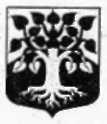 МУНИЦИПАЛЬНОЕ ОБРАЗОВАНИЕ«ЩЕГЛОВСКОЕ СЕЛЬСКОЕ ПОСЕЛЕНИЕ» ВСЕВОЛОЖСКОГО МУНИЦИПАЛЬНОГО РАЙОНАЛЕНИНГРАДСКОЙ ОБЛАСТИСОВЕТ ДЕПУТАТОВРЕШЕНИЕ05.11.2015 г									 № 7.4/15п. ЩегловоОб установлении коэффициента обеспеченности объектами инфраструктуры при определении размера арендной платы за использование земельных участков на территории муниципального образования «Щегловское сельское поселение»  Всеволожского муниципального района Ленинградской области в 2016 году	В соответствии с  Федеральным Законом № 131_ФЗ от 6 октября 2003 года «Об общих принципах организации местного самоуправления в Российской Федерации», Постановлением Правительства Ленинградской области № 46 от 02 марта 2009 года «О внесении изменений в постановление Правительства Ленинградской области от 29 декабря 2007 года № 353, Уставом МО «Щегловское сельское поселение» Всеволожского муниципального района Ленинградской области, Советом депутатов МО «Щегловское сельское поселение» принятоРЕШЕНИЕ: 1. Установить на 2016 год коэффициент обеспеченности объектами инфраструктуры при определении размера арендной платы за использование земельных участков (Ки) на территории муниципального образования «Щегловское сельское поселение» в размере 2.0. 2. Опубликовать настоящее решение в газете «Щегловские вести».3. Настоящее решение вступает в силу с 01.01.2016г.4. Контроль за исполнением настоящего решения возложить на постоянную комиссию совета депутатов по бюджету, налогам, инвестициям, торговле, предпринимательству, и бытовому обслуживанию. Глава муниципального образования				Ю.А. Паламарчук